Un wiki o una wiki (del hawaiano wiki, «rápido»)1 es un sitio web cuyas páginas pueden ser editadas por múltiples voluntarios a través del navegador web. Los usuarios pueden crear, modificar o borrar un mismo texto que comparten. Los textos o «páginas wiki» tienen títulos únicos. Si se escribe el título de una «página wiki» en algún lugar del wiki entre dobles corchetes ([[...]]), esta palabra se convierte en un «enlace web» a la página wiki.En una página sobre «alpinismo», por ejemplo, puede haber una palabra como «piolet» o «brújula» que esté marcada como palabra perteneciente a un título de página wiki. La mayor parte de las implementaciones de wikis indican en el URL de la página el propio título de la página wiki (en Wikipedia ocurre así: http://es.wikipedia.org/wiki/Alpinismo), facilitando el uso y comprensibilidad del link fuera del propio sitio web. Además, esto permite formar en muchas ocasiones una coherencia terminológica, generando una ordenación natural del contenido.La aplicación de mayor peso y a la que le debe su mayor fama hasta el momento ha sido la creación de enciclopedias colectivas, género al que pertenece la Wikipedia. Existen muchas otras aplicaciones más cercanas a la coordinación de informaciones y acciones, o la puesta en común de conocimientos o textos dentro de grupos.La mayor parte de los wikis actuales conservan un historial de cambios que permite recuperar fácilmente cualquier estado anterior y ver qué usuario hizo cada cambio, lo cual facilita enormemente el mantenimiento conjunto y el control de usuarios nocivos. Habitualmente, sin necesidad de una revisión previa, se actualiza el contenido que muestra la página wiki editada.Historia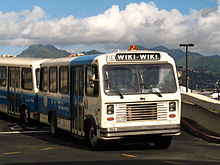 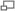 Wiki Wiki Shuttle en el aeropuerto internacional de HonoluluEl origen de los wikis está en la comunidad de patrones de diseño, cuyos integrantes los utilizaron para escribir patrones de programación. El primer WikiWikiWeb fue creado por Ward Cunningham, quien inventó y dio nombre al concepto wiki, y produjo la primera implementación de un servidor WikiWiki para el repositorio de patrones del Portland (Portland Pattern Repository) en 1995. En palabras del propio Cunningham, un wiki es «la base de datos en línea más simple que pueda funcionar» (the simplest online database that could possibly work).2 El wiki de Ward aún es uno de los sitios wiki más populares.En enero de 2001, los fundadores del proyecto de enciclopedia Nupedia, Jimbo Wales y Larry Sanger, decidieron utilizar un wiki como base para el proyecto de enciclopedia Wikipedia. Originalmente se usó el software UseMod, pero luego crearon un software propio, MediaWiki, que ha sido adoptado después por muchos otros wikis.Actualmente, el wiki más grande que existe es la versión en inglés de Wikipedia, seguida por varias otras versiones del proyecto. Los wikis ajenos a Wikipedia son mucho más pequeños y con menor participación de usuarios, generalmente debido al hecho de ser mucho más especializados. Es muy frecuente, por ejemplo, la creación de wikis para proveer de documentación a programas informáticos, especialmente los desarrollados en software libre.VentajasLa principal utilidad de un wiki es que permite crear y mejorar las páginas de forma instantánea, dando una gran libertad al usuario, y por medio de una interfaz muy simple. Esto hace que más gente participe en su edición, a diferencia de los sistemas tradicionales, donde resulta más difícil que los usuarios del sitio contribuyan a mejorarlo.Dada la gran rapidez con la que se actualizan los contenidos, la palabra «wiki» adopta todo su sentido. El «documento» de hipertexto resultante, denominado también «wiki» o «WikiWikiWeb», lo produce típicamente una comunidad de usuarios. Muchos de estos lugares son inmediatamente identificables por su particular uso de palabras en mayúsculas, o texto capitalizado - uso que consiste en poner en mayúsculas las iniciales de las palabras de una frase y eliminar los espacios entre ellas - como por ejemplo en EsteEsUnEjemplo. Esto convierte automáticamente a la frase en un enlace. Este wiki, en sus orígenes, se comportaba de esa manera, pero actualmente se respetan los espacios y sólo hace falta encerrar el título del enlace entre dos corchetes.CaracterísticasUn wiki permite que se escriban artículos colectivamente (co-autoría) por medio de un lenguaje de wikitexto editado mediante un navegador. Una página wiki singular es llamada «página wiki», mientras que el conjunto de páginas (normalmente interconectadas mediante hipervínculos) es «el wiki». Es mucho más sencillo y fácil de usar que una base de datos.Una característica que define la tecnología wiki es la facilidad con que las páginas pueden ser creadas y actualizadas. En general no hace falta revisión para que los cambios sean aceptados. La mayoría de wikis están abiertos al público sin la necesidad de registrar una cuenta de usuario. A veces se requiere hacer login para obtener una cookie de «wiki-firma», para autofirmar las ediciones propias. Otros wikis más privados requieren autenticación de usuario.Páginas y ediciónEn un wiki tradicional existen tres representaciones por cada página:El «código fuente», que pueden editar los usuarios. Es el formato almacenado localmente en el servidor. Normalmente es texto plano, sólo es visible para el usuario cuando lo muestra la operación «Editar».Una plantilla (en ocasiones generada internamente) que define la disposición y elementos comunes de todas las páginas.El código HTML, puesto en tiempo real por el servidor a partir del código fuente cada vez que la página se solicita.El código fuente es potenciado mediante un lenguaje de marcado simplificado para hacer varias convenciones visuales y estructurales. Por ejemplo, el uso del asterisco «*» al empezar una línea de texto significa que se generará una lista desordenada de elementos (bullet-list). El estilo y la sintaxis pueden variar en función de la implementación, alguna de las cuales también permite etiquetas HTML.¿Por qué no HTML?La razón de este diseño es que el HTML, con muchas de sus etiquetas crípticas, no es fácil de leer por usuarios no técnicos. Hacer visibles las etiquetas de HTML provoca que el texto en sí sea difícil de leer y editar para la mayoría de usuarios. Por lo tanto, se promueve el uso de edición en texto llano con convenciones para la estructura y el estilo fáciles de comprender.A veces es beneficioso que los usuarios no puedan usar ciertas funcionalidades que el HTML permite, tales como JavaScript, CSS y XML. Se consigue consistencia en la visualización, así como seguridad extra para el usuario. En muchas inserciones de wiki, un hipervínculo es exactamente tal como se muestra, al contrario de lo que ocurre en el HTML.EstándarDurante años el estándar de facto fue la sintaxis del WikiWikiWeb original. Actualmente las instrucciones de formateo son diferentes dependiendo del motor del wiki. Los wikis simples permiten sólo formateo de texto básico, mientras que otros más complejos tienen soporte para cuadros, imágenes, fórmulas e incluso otros elementos más interactivos tales como encuestas y juegos. Debido a la dificultad de usar varias sintaxis, se están haciendo esfuerzos para definir un estándar de marcado (ver esfuerzos de Meatball y Tikiwiki).Vincular y crear páginasLos wikis son un auténtico medio de hipertexto, con estructuras de navegación no lineal. Cada página contiene un gran número de vínculos a otras páginas. En grandes wikis existen las páginas de navegación jerárquica, normalmente como consecuencia del proceso de creación original, pero no es necesario usarlas. Los vínculos se usan con una sintaxis específica, el «patrón de vínculos».CamelCaseOriginalmente gran parte de wikis usaban CamelCase como patrón de vínculos, poniendo frases sin espacios y poniendo la primera letra de cada palabra en mayúscula (por ejemplo, la palabra «CamelCase»). Este método es muy fácil, pero hace que los links se escriban de una manera que se desvía de la escritura estándar. Los wikis basados en CamelCase se distinguen instantáneamente por los links con nombres como: «TablaDeContenidos», «PreguntasFrecuentes». Por consiguiente, comenzaron a desarrollarse otras soluciones.Vínculos libresLos «vínculos libres», usados por primera vez por Cliki, usan un formato tipo _(vínculo). Por ejemplo, _(Tabla de contenidos), _(Preguntas frecuentes). Otros motores de wiki usan distintos signos de puntuación.